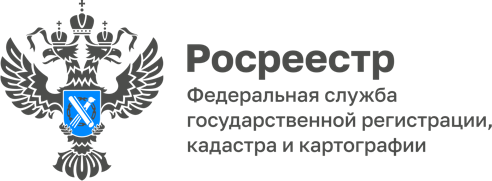 24.06.2024Территория объекта культурного наследия регионального значения «Доходный дом Каплановых»  внесена в ЕГРНВ июне текущего года в Единый государственный реестр недвижимости (ЕГРН) внесены сведения о территории объекта культурного наследия регионального значения «Доходный дом Каплановых» - ныне известный как гостиница «Майкоп». В соответствии с действующим законодательством сведения о границах территорий объектов культурного наследия и зонах их охраны подлежат обязательному внесению в ЕГРН.«Внесение в реестр недвижимости сведений об объектах культурного и исторического наследия обеспечивает их защиту от незаконного завладения или нанесения ущерба. Управлением по охране и использованию объектов культурного наследия Республики Адыгея ведется активная работа по определению границ и внесению в ЕГРН информации о территориях таких объектов», – отметила и.о. руководителя Управления Росреестра по Республике Адыгея Мариета Емыкова.Одно из примечательных исторических зданий города – «Доходный дом Каплановых (гостиница Майкоп)», расположено по адресу: г. Майкоп, ул. Краснооктябрьская, 17. Доходный дом построен в 1912 году. Здание в стиле эклектика с мотивами классицизма и модерна стало украшением главной улицы города. В дореволюционном Майкопе это был жилой дом, квартиры в котором арендовали на долгое время и снять можно было одну или несколько комнат, в зависимости от достатка съемщика. В советское время в этом здании находилось городское отделение НКВД, а в период временной оккупации там размещалась немецкая полевая жандармерия. Перед уходом из Майкопа немецкие оккупанты взрывали и поджигали заводские корпуса, крупные строения. Было разрушено и это здание. В конце 50-х годов XX века оно было восстановлено. Сейчас там находится гостиница «Майкоп» и ресторан с одноименным названием.Объекты культурного наследия представляют не только важную историческую ценность для Республики Адыгея, но и огромный интерес для гостей нашего региона. Это уникальные объекты, дающие возможность сохранить неповторимые памятники истории, археологии, архитектуры, искусства, этнологии и антропологии, социальной культуры.В пределах территорий объектов культурного наследия определяются режимы их использования, которые обеспечивают физическую сохранность памятника, его наилучшее визуальное восприятие, благоустройство территории и т.п. Так, в границах территорий объекта культурного наследия запрещается проектирование и проведение различных видов работ, за исключением тех, которые направлены на их сохранение.Несоблюдение правил использования объектов культурного наследия и режимов использования их территорий может повлечь за собой административную ответственность.«Проверить, входит ли конкретный земельный участок в зону зону охраны или защитную зону объекта культурного наследия, можно с помощью сервиса «Публичная кадастровая карта». Общедоступные сведения об объектах недвижимости можно получить, заказав выписку из ЕГРН», - пояснил директор филиала ППК «Роскадастр» по Республике Адыгея Аюб Хуако.------------------------------------Контакты для СМИ: (8772)56-02-4801_upr@rosreestr.ruwww.rosreestr.gov.ru385000, Майкоп, ул. Краснооктябрьская, д. 44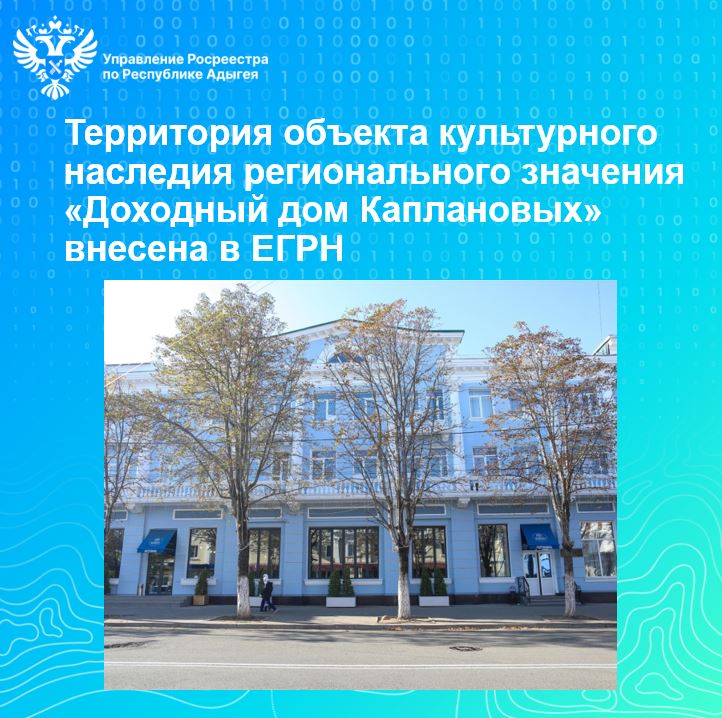 